Danske Handicaporganisationer – Odense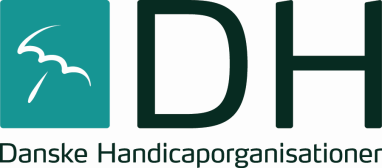 v/ formand  Grævlingløkken 36D, 5210 Odense NVTelefon: 4034 3527. E-mail: malling@post.tdcadsl.dkHjemmeside: www.handicap.dk/lokalt/dsi-odense.dkReferatFU - mødeMandag, den 1. april 2019 kl. 18DH-Odense lokale i Seniorhuset i Odense. Mødedeltagere: Birthe Malling (Muskelsvindfonden), Keld Nielsen (Dansk Blindesamfund), Nina Breilich (UlykkesPatientForeningen og PolioForeningen), Birthe Bjerre (UlykkesPatientForeningen og PolioForeningen), Rene Henriksen (Scleroseforeningen), Arne Hansen (Hjernesagen) og Ib Poulsen (LEV).Godkendelse af dagsordenen:Dagsorden blev godkendt.Godkendelse af referatet fra FU mødet 18. februar 2019.	Det hedder ikke DPA; men BPA  	Orientering ved formanden.	Høringer: Der har været afholdt høring på Ørbækvej. Det er meningen at høringer erstatter høringssvar. Det er vores erfaring, at de mange kræfter der bliver brugt på udarbejdelse af høringssvar ikke fører til noget. Emner, der er sendt til høring, er så gennemarbejde i administrationen, at det ikke er muligt at forbedre projekter.	Vi må desværre konstatere, at høringer ikke fungerer bedre end høringssvar – det er svært at forbedre projekterne.	En af opgaverne i Handicaprådet er at afgive høringssvar/deltage i høringer.	Ib Poulsen: Det er en god ide hvis vi bliver involveret i projekterne inden de bliver færdig udarbejdet.	Det er bedre at samarbejde end modarbejde. Vi mener, det er bedst, hvis vi er med i procesforløbet og bidrager til at gøre projekterne så god som muligt.	Handicaprådet bør finde ud af hvordan de arbejder, det formelle skal være i orden.	Birthe Malling: Emnet henvises til handicaprådet.		Ryttergården er blevet renoveret og det er blevet godt.	Ib Poulsen: Åbningstiden i Ryttergården bør udvides så flere kan benytte de attraktive tilbud. De korte åbningstider gør, at der er mange der vil det samme på samme tid og kun få kan gøre brug at tilbuddene.Årshjul.		Det udarbejdet forslag til mødeplan i 2019 blev gennemgået og enkelte mødedatoer blev ændre.		Det revidere årshjul sendes til FU.	 Handicaprådsmøde, Handicappolitik.Der bliver ikke besluttet noget før vi hører fra borgmesteren, der gerne vil udtale sig om Odense Kommunens Handicappolitik.Det er besluttet, at handicappolitikken er for HELE Odense Kommune.Dialogmøde den 6. maj 2019.		Trine Bramsen skulle have deltaget i behandlingen af dette emne i dagsordenen; men var desværre blevet forhindret af et vigtigt møde i ministeriet.		Forslag til deltagende politikkerer i dialogmødet i maj:Mai MercadoTrine BramsenRasmus Helveg PetersenCamilla HersomJens Thulesen DahlLars Christian Lilleholdt		Mødet starter kl. 17.30 med spisning i Caféen.Bus forsøg Nina.	Nina Breilich har været ude at køre med bybus i sin kørestol.	Formålet med bybusforsøget var at finde ud af, om kørestolsbrugere kan benytte bybusserne.	Alle de bybusturer Nina Breilich kørte gik fint og uden forsinkelser.	Det er en forudsætning for en hurtigt af- og påstigning af bybussen, at den kan sænkes eller den har en rampe, der kan skydes ud ved stoppestederne.	I myldretidstrafikken kan der opstå forsinkelser, da der er meget trafik på vejene og mange passagerer med bussen.	Teletaxi kan ikke benyttes af kørestolsbrugere. Desuden er det en meget dyr befordring at benytte både teletaxi og bybus.	Når Letbanen begynder at fungere, bliver store dele af busruterne omlagt, da der ikke skal køre bybus vedsiden af Letbanen – busserne bliver fødelinier til Letbanen.	Alle busser er med rampe også de regionale busser.Budget.Vi har ikke endnu modtaget svar på vores ansøgning om tilskud til næste års drift. Vi håber det bedste.Seniorhus.		Der har været afholdt generalforsamling i Seniorhuset med genvalg af bestyrelsesmedlemmer trods opstilling af modkandidater.		Generalforsamlingen forløb rolig		Medio juni er der åbent hus i Seniorhuset for alle borgere især fremtidige brugere.10.	Bordet rundt.	Keld Nielsen er kommet med i et udvalg i Fynbus om handicapkørsel. Blinde og svagtseende skal kunne benytte Fynbus.	Ib Poulsen: 		Folkemøde: Ultimo oktober arrangeres der folkemøde i Seniorhuset.	Alle foreninger inviteres og man håber at der kommer foreninger, der vil debattere i nogle fællesdebatter.	På folkemødet vil der være musik, en salgsmesse og en hjælpemiddeludstilling.	På folkemødet vil stiftstidende arrangere ”Café stiften”.	LEV afholder et møde for alle om at miste i maj måned.	Arne Hansen: Formanden for hjerneskade foreningen valgte på generalforsamlingen ikke at genopstille, hvorfor der på en ekstraordinær generalforsamling skal vælges en ny formand.	Rene Henriksen: Hjælpemiddeldepotet flytter i april fra Sivlandsvænget til Landbrugsvej og flere Rådmænd vil være tilstede for at indvi de nye lokaliteter.		Hjælpemiddeldepotet skal ansætte nye mekanikker til el-kørestole, da de to nuværende har søgt andre udfordringer. 	Birthe Bjerre: 		Tarup Gl. Præstegaard: Der har været afholdt bestyrelsesmøde og der arbejdes videre med de fremtidige muligheder og udfordringer.		CKV: Der er afholdt en temadag, hvor der kom mange borgere for at se og prøve de mange forskellige hjælpemidler	Rene Henriksen: Det er fint med alle de forskellige hjælpemidler; men det er ikke alt der kan bevilliges af kommunen.	Nina Breilich: 		Vej og Trafik: Et status møde med forvaltningen med flere emner på dagsordenen:Vi vil gerne have flere lydfyr.Prioriteringslisten blev gennemgåetHandicapparkeringsregler blev gennemgåetTrafikomlægningen bliver mindre ved udgangen af 2019Der ønskes længere grøn tid i lyskryds, hvilket er svært at etablereLetbanen: Letbane vognene bliver ikke forsynet med stopknap ved sæderne, kun ved dørene. Det giver problemer gangbesværede borgere.I Odense bliver det de samme letbane vogne som køre i Aarhus med stopknap ved dørene.Banegården: Området ved banegården er stadig under ombygning og det vil første være slut i 2020. Når det bliver færdigt vil belægningen være forsynet med ledelinier.11.	Eventuelt		Intet at bemærke.